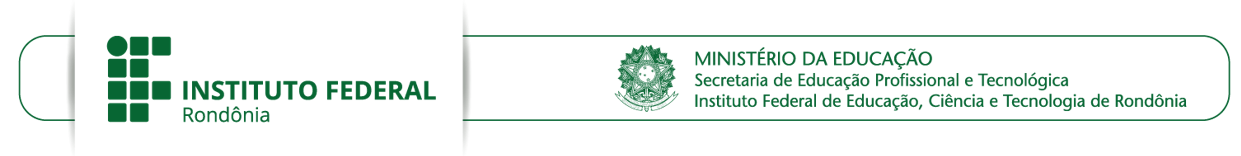 ANEXO 2 — MODELO DE PLANO DE TRABALHO INDIVIDUALEdital de Seleção de Projetos de Extensão1 IDENTIFICAÇÃO2 ATIVIDADES A SEREM DESENVOLVIDAS3 HORÁRIO DAS ATIVIDADES NO PROJETOLocal e data 	Assumo o compromisso de desenvolver as atividades previstas no Plano Individual de Trabalho dentro do prazo especificado, atender às orientações para o atingimento dos objetivos propostos e cumprir as demais obrigações relativas à minha competência no projeto.Título do projeto:Título do projeto:Nome:Nome:Campus:Campus:Função no projeto: (Coordenador, Colaborador interno, Colaborador externo, Estudante bolsista ou voluntário)Função no projeto: (Coordenador, Colaborador interno, Colaborador externo, Estudante bolsista ou voluntário)Carga horária do projeto:Período de execução:Objetivo geral do projeto:Objetivo geral do projeto:ItemAtividadePeríodo (Data)Carga HoráriaCarga horária totalCarga horária totalCarga horária totalDiaPeríodo MatutinoPeríodo MatutinoPeríodo VespertinoPeríodo VespertinoCarga Horária SemanalDiaInícioFimInícioFimCarga Horária SemanalSegunda-feiraTerça-feiraQuarta-feiraQuinta-feiraSexta-feiraSábadoTotal da carga horária semanalTotal da carga horária semanalTotal da carga horária semanalTotal da carga horária semanalTotal da carga horária semanalNOME E ASSINATURA DOAUTOR DO PLANONOME E ASSINATURA DO RESPONSÁVEL(No caso de participantes com menos de 18 anos)